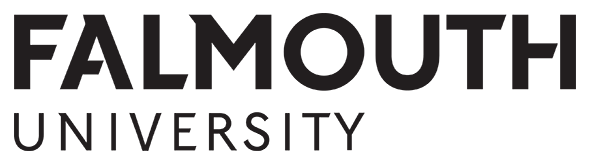 Wilhelmina Barns-Graham(Born: Fife 1912 – Died: St Ives 2004)  Wilhelmina Barns-Graham was one of the foremost abstract artists in the UK. Her sense of colour was exceptional - she painted with great conviction and power, and her paintings remain full of surprise. Her images derived from acute observations of natural forms and places visited, pared to their bare essentials. Her paintings are in public collections throughout the UK including Scottish National Gallery of Modern Art, Arts Council of Great Britain, British Museum, the Tate Gallery, Victoria and Albert Museum, Leeds and Manchester City Art Galleries.Wilhelmina Barns-Graham went to St. Ives in 1940, quickly becoming part of the group which included Ben Nicholson and Barbara Hepworth. She was a founder member of the Penwith Society, and travelled regularly in Europe over the next 20 years. In 1992, she received an Honorary Doctorate from St Andrews University. In 1999 she was elected an honorary member of the Royal Scottish Academy (RSA) and the Royal Scottish Watercolourists (RSW); she also received Honorary Doctorates from the Universities of Plymouth and Exeter and in 2001 she was awarded .   (Copy from Art First) The AwardThe Wilhelmina Barns-Graham Charitable Trust has granted Falmouth University an award fund of £1,500 to support a final year Fine Art student to undertake an extracurricular but subject-related trip to Italy.  The aim of the award is to support the recipient’s development as an artist and this should be demonstrated through their application.Key criteria for the award are:You must currently be enrolled as a Fine Art student in your final year (ie due to graduate in 2016) at Falmouth University.The award can only be used to fund an extracurricular, but subject-related trip to Italy, to be taken within 6 months of the closing date of the award.You must demonstrate how the award will support / enhance your development as an artist.  You must demonstrate your commitment to your practice and studies.AssessmentApplications will be assessed by academic staff based on the benefits of the proposed trip, artistic merit and personal commitment.  Applications will be assessed during the summer term and the winner will be announced at the Fine Art meeting prior to the opening of the Degree Shows on Friday 3rd June 2016. All applicants will also receive a letter (to the address given on their application form), informing them of the outcome of their application, after this date.To ApplyPlease complete the Wilhelmina Barns-Graham Travel to Italy Award application form detailing your proposal for your trip to Italy and the associated costs, and providing a personal statement as described on the application form.  The deadline for applications is midday on Friday 29th April 2016.Completed applications should be submitted either in hard copy or by email to:Student Funding TeamFalmouth University Kerris VeanFalmouth Campus				 Woodlane Tel: (01326) 255159 / 213744Email: studentfunding@falmouth.ac.uk Please note:ALL applications must contain a signature. For forms submitted by email this can be a digital signature or a scanned copy of a signed form sent as an attachment. Typed names are not sufficient and applications without a personal signature will not be accepted.Any queries regarding the award should be directed to the email address above.NO late applications will be considered.